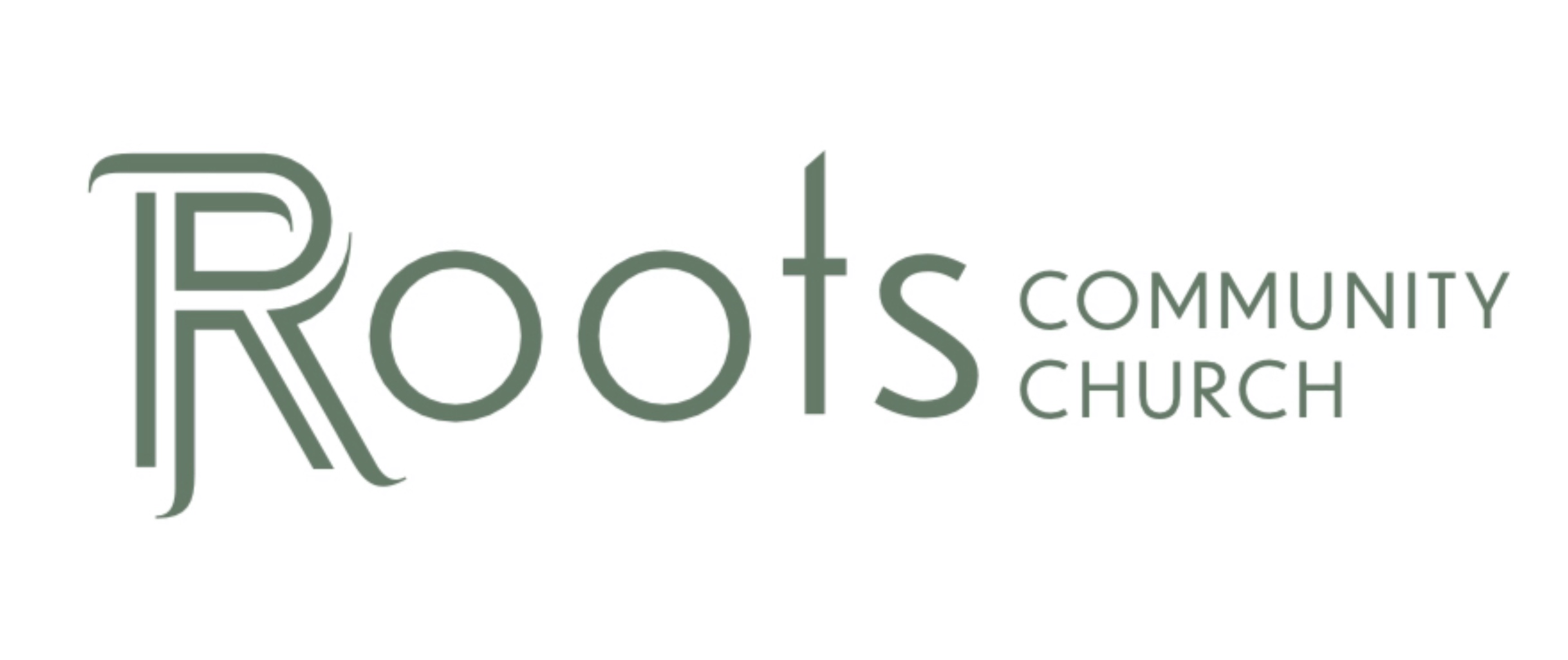 RCC Phoenix – 7.12.20 – (Love Series: Week 2) AGAPE“…But now let me show you a way of life that is best of all.”Paul __________________ love over every action and then gives 15 characteristics of love:“Love is patient and kind. Love is not jealous or boastful or proud or rude. It does not demand its own way. It is not irritable, and it keeps no record of being wronged. It does not rejoice about injustice but rejoices whenever the truth wins out. Love never gives up, never loses faith, is always hopeful, and endures through every circumstance.”The Bible uses 4 different words for our one English word “love.”______________: The love that reaches beyond that of a natural friendship or acquaintance. It is a powerful bonding that cements a community or group of people together (i.e. church, community, etc).______________: The love and affection extended to family (i.e. parents, grandparents, brothers, sisters, cousins, etc). ______________: Romantic love used in reference to a husband and wife.______________: This is the highest form of love. It is the word used to describe how God loves.The specific word for love Paul uses in these Scriptures is __________________.Agape Love Leads to __________________“For God so loved the world that He gave His only begotten Son, that whoever believes in Him should not perish but have everlasting life. For God did not send His Son into the world to condemn the world, but that the world through Him might be saved.”The word ______________ in this Scripture is also Agape. God is Agape. He is the highest form of love. And in that agape, He made a __________________ to do something for us that we could not do for ourselves. Sending Jesus to die was the greatest ______________ of love in all of human history.Look at the stark contrast between our Heavenly Father, Yahweh, and the major world world religions.__________________ = Rules__________________ = RelationshipIf we focus on our own actions as the way we earn grace from God, then have shaped the Gospel into ______________ image and into an eternally worthless __________________.Throughout the Old Testament times, most nations of the Earth had some type of ______________ god they worshipped requiring various religious acts. We know beliefs and teachings are from __________ - __________ religions when they require some physical sacrifice or act of personal discipline to get love and approval from their false god(s). Jesus enters the picture and begins to point people to the truth of humanity’s ability to have a relationship directly with God, not because of their own efforts, but because of His ________________.Through Jesus, God gives us something that will only ___________ Him and only ________________ us. Another way we see the love of God displayed is Jesus being __________________.“So then, since we have a great High Priest who has entered heaven, Jesus the Son of God, let us hold firmly to what we believe. This High Priest of ours understands our weaknesses, for he faced all of the same testings we do, yet he did not sin. So let us come boldly to the throne of our gracious God. There we will receive his mercy, and we will find grace to help us when we need it most.”Jesus knows what it is to…__________________.hurt.cry.be tempted.be __________________.be mocked.be falsely accused.__________________.be born, learn how to walk and speak.die.Not only did God send His Son to die for us, create a way for us to be reconciled to Him and have His Son live a human life to show us He understands our condition, He goes one step further in His infinite love. God gave us the Holy Spirit to empower believers in Christ to live the life He has called us to.We can’t live for God __________________ God. Agape Love __________________The moment we get saved, submit our life to God & become true Believers in Jesus, we are immediately __________________. This means we are immediately made right with God. Justified: Just as if I had ______________    __________________.This means that God will not love you any more than the _________________ you were saved.“Don’t you realize that those who do wrong will not inherit the Kingdom of God? Don’t fool yourselves. Those who indulge in sexual sin, or who worship idols, or commit adultery, or are male prostitutes, or practice homosexuality, or are thieves, or greedy people, or drunkards, or are abusive, or cheat people—none of these will inherit the Kingdom of God. Some of you were once like that. But you were cleansed; you were made holy; you were made right with God by calling on the name of the Lord Jesus Christ and by the Spirit of our God.”God still wants us (even with our flaws). So, any time we remember the long list of our past sins, it should bring us to a place of ________________ and intense ________________ for Jesus.Agape Love __________________God could’ve destroyed the whole earth. But instead, He deals with those who repeatedly reject Him just to give us the choice to believe in Christ.There can be no love without ______________.“But now God has shown us a way to be made right with him without keeping the requirements of the law, as was promised in the writings of Moses and the prophets long ago. We are made right with God by placing our faith in Jesus Christ. And this is true for everyone who believes, no matter who we are. For everyone has sinned; we all fall short of God’s glorious standard. Yet God, in his grace, freely makes us right in his sight. He did this through Christ Jesus when he freed us from the penalty for our sins. For God presented Jesus as the sacrifice for sin. People are made right with God when they believe that Jesus sacrificed his life, shedding his blood. This sacrifice shows that God was being fair when he held back and did not punish those who sinned in times past, for he was looking ahead and including them in what he would do in this present time. God did this to demonstrate his righteousness, for he himself is fair and just, and he makes sinners right in his sight when they believe in Jesus.”The perfect Son of God, came through the poorest of circumstances and took the blame and punishment for the sins of humanity because He is ______________.